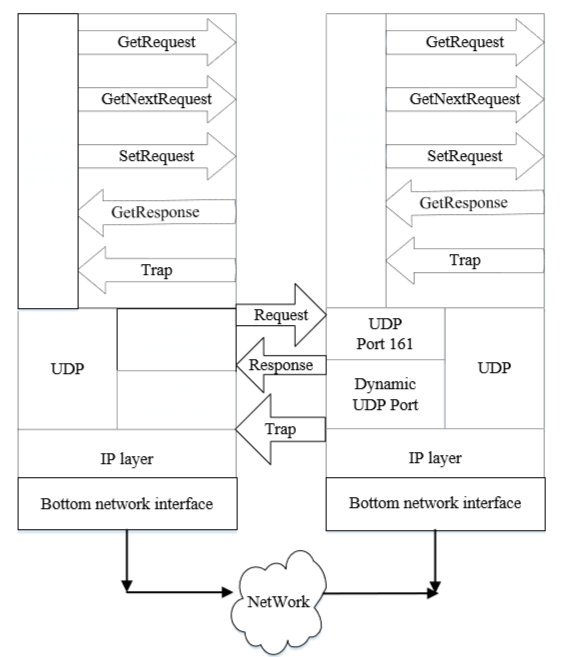 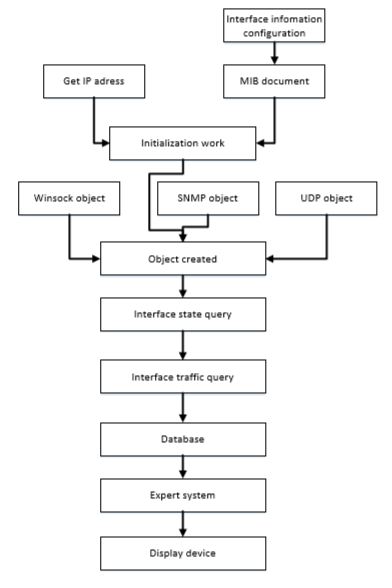 	Skema Diagram Model Sistem 	 Manajemen Jaringan SNMP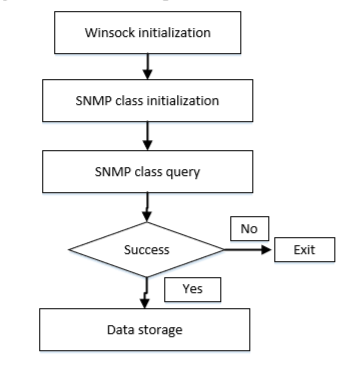 	The Network Equipment Monitoring Flow	Flow Chart untuk Memantau 	          Kinerja Peralatan